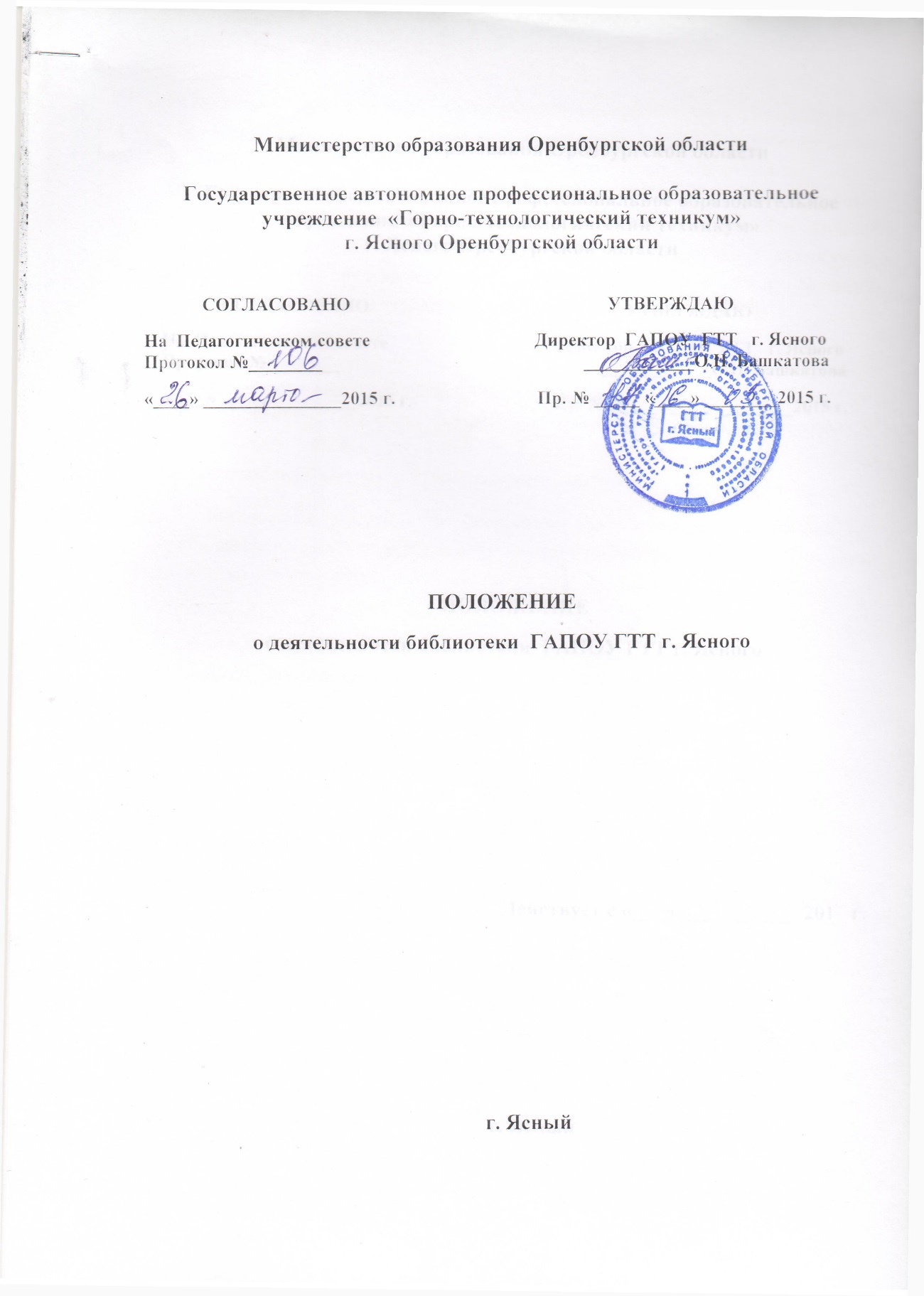 Библиотека в своей деятельности руководствуется Конституцией Российской Федерации, Законом «Об образовании в Российской Федерации» от 29.12.2012 № 273 – ФЗ (статья 18), документами по библиотечному делу и другими нормативными актами органов управления средними профессиональными учебными учреждениями по вопросам, отнесенным к их компетенции, а также правилами пользования библиотекой техникума, разработанными  в соответствии с Положением о библиотеке среднего специального учебного заведения, утвержденного 22 февраля 1995 г.1. Общие положения1.1. Библиотека является важнейшим структурным подразделением ГАПОУ  ГТТ г. Ясного (далее – техникум), обеспечивающим литературой и информацией учебно – воспитательный процесс, также центром распространения знаний, духовного и интеллектуального общения.1.2. Библиотека доступна и бесплатна для читателей: обучающихся, преподавателей, мастеров производственного обучения и других работников техникума (далее – пользователи).1.3. Порядок доступа к библиотечному фонду, перечень основных услуг, оказываемых библиотекой, и условия их предоставления определяются правилами пользования библиотекой.2. Задачи библиотеки2.1. Полное и оперативное удовлетворение разносторонних потребностей личности в книге и информации в целях интеллектуального, культурного и нравственного развития на основе широкого доступа к фондам, обеспечение учебного процесса, развитие потребности к самообразованию.2.2. Формирование фонда в соответствии с профилем учебного заведения и информационными потребностями читателя.2.3. Расширение библиотечного фонда за счет использования электронно-библиотечных систем (ЭБС)2.4. Содействие гуманитаризации содержания образования в техникуме, ориентация в своей деятельности на общечеловеческие ценности, пропаганда и раскрытие культурного наследия, заключенного в фонде. Обеспечение социальных потребностей пользователей.2.5. Воспитание информационной культуры, привитие навыков умелого пользования книгой, библиотекой, информационными ресурсами, формирование умений самостоятельного поиска и отбора необходимой информации.2.6. Координация деятельности библиотеки с подразделениями техникума, общественными организациями, интеграция и взаимодействие с библиотеками других систем и ведомств.2.7. Совершенствование информационно – библиографического обслуживания пользователей с использованием новых библиотечных технологий. Расширение ассортимента библиотечных услуг, повышение их качества на основе технического оснащения библиотеки и компьютеризации библиотечно – информационных  процессов.3. Функции библиотеки3.1. Бесплатно обеспечивает пользователей основными библиотечными услугами. Создает условия для свободного выбора форм обслуживания, необходимых изданий и других документов в фонде.3.2. Расширяет ассортимент библиотечных услуг. Повышает их качество на основе технического оснащения библиотеки, компьютеризации информационных процессов.3.3. Осуществляет библиотечное, а также справочное – библиографическое и информационное обслуживание читателей:- организует дифференцированное обслуживание пользователей в читальном зале, на абонентах, сочетая методы индивидуального и группового обслуживания;- проводит культурно – воспитательную и просветительскую работу с пользователями, используя библиотечные и клубные формы работы;- обеспечивает потребности пользователей и информации о событиях общественной жизни, о новейших достижениях науки и практики, культуры и искусства, используя формы индивидуального,  группового или массового информирования;- составляет библиографические списки, ведет тематические картотеки, выполняет библиографические справки и т.д.3.4. Изучает читательские интересы, степень удовлетворенности читательских запросов.3.5. Формирует фонд в соответствии с типом и профилем учебного заведения и информационными потребностями читателя. Приобретает учебную, научную, научно – популярную, художественную литературу и периодические издания.3.6. Ведет учет обеспеченности образовательного процесса, который определяет порядок формирования учебного фонда.3.7. Осуществляет перераспределение непрофильной и излишней дублетной литературы, производит из фонда исключение устаревших и ветхих изданий.3.8. Осуществляет научную и техническую обработку поступающей литературы. Ведет систему библиотечных каталогов и карточек.3.9. Работает в тесном контакте с преподавателями, общественными организациями техникума.3.10. Ведет аналитическую  и методическую работу по совершенствованию основных направлений деятельности библиотеки с целью внедрения новых информационных и библиотечных технологий, организационных форм и методов работы.3.11. Обеспечивает соответствующий санитарно – гигиенический режим и благоприятные условия обслуживания читателей.3.12. Осуществляет учет и размещение фондов, обеспечивает их сохранность, режим хранения, регистрацию. 4. Права и обязанности библиотеки4.1. Работники библиотеки техникума имеют право:-  самостоятельно выбирать формы, средства и методы библиотечно – информационного обслуживания образовательного и воспитательного процессов в соответствии с целями и задачами, указанными в Уставе техникума;- проводить в установленном порядке факультативные занятия, уроки и кружки библиотечно – библиографических знаний и информационной культуры;- изымать и реализовывать документы из фондов в соответствии с инструкцией по учету библиотечного фонда;- определять в соответствии с правилами пользования библиотекой, утвержденными директором техникума, виды и размеры компенсации ущерба, нанесенного пользователями библиотеки;- иметь ежегодный отпуск в соответствии с локальными нормативными актами;- быть представленными к различным формам поощрения.4.2. Работники библиотеки обязаны:-   информировать пользователей о новых поступлениях учебной, научной, научно-популярной, художественной литературы, периодических изданий.- обеспечить пользователям возможность работы с информационными ресурсами библиотеки;- информировать пользователей и видах предоставляемых библиотекой услуг;- формировать фонды в соответствии с утвержденными федеральными перечнями учебных изданий, образовательными программами, интересами, потребностями и запросами всех перечисленных выше категорий пользователей;- обеспечивать сохранность использования носителей информации, их систематизацию, размещение и хранение;- обеспечивать режим работы библиотеки;- отчитываться в установленном порядке перед директором техникума;- повышать квалификацию5. Права и обязанности пользователей библиотеки5.1. Пользователи библиотеки имеют право:- получать полную информацию о составе библиотечного фонда, информационных ресурсах и предоставляемых библиотеках услугах;- пользоваться справочно – библиографическом аппаратом библиотеки;- получать консультационную помощь в поиске в выборе источников информации;- получать во временное пользование на абонементе печатные издания и другие источники информации;- продлевать срок пользования документами;- участвовать в мероприятиях, проводимых библиотекой;- обращаться для разрешения конфликтной ситуации к директору техникума.5.2. Пользователи библиотеки обязаны:- соблюдать правила пользования библиотекой;- бережно относиться к произведениям печати (не вырывать, не загибать страниц, не делать в книгах подчеркивания, пометки), иным документам на различных носителях, оборудованию, инвентарю;- поддерживать порядок расстановки документов в открытом доступе библиотеки, расположения карточек в каталогах и картотеках;- пользоваться ценными и справочными документами только в помещении библиотеки;- убедиться при получении документов в отсутствии дефектов, а при обнаружении проинформировать об этом работника библиотеки. Ответственность за обнаруженные дефекты в сдаваемых документах несет последний пользователь.- расписываться в читательском формуляре за каждый полученный документ;- возвращать документы в библиотеку в установленные сроки;- заменять документы библиотеки в случае их утраты или порчи им равноценными,, или компенсировать ущерб в размере, установленном правилами пользования библиотекой;- полностью рассчитываться с библиотекой по истечении срока обучения или работы в техникуме.5.3. Порядок пользования библиотекой техникума:- запись в библиотеку производится по списочному составу группы, педагогических и иных работников техникума -  в индивидуальном порядке;- перерегистрация пользователей библиотеки производится ежегодно;- документом, подтверждающим право пользования библиотекой, является читательский формуляр;- читательский формуляр фиксирует дату выдачи пользователю документов из фонда библиотеки и их возврата в библиотеку.5.4. Порядок пользования абонементом:- пользователи имеют право получить на дом из многотомных изданий не более 2 – х документов одновременно;- максимальные сроки пользования документами:- учебники, учебные пособия – учебный год;- научно – популярная, познавательная, художественная литература – 14 дней;- периодические издания, издания повышенного спроса – 7 дней.- пользователи могут продлить срок пользования документами, если на них отсутствует спрос со стороны других пользователей.5.5. Порядок пользования читальным залом:- документы, предназначенные для работы в читальном зале, на дом не выдаются;- энциклопедии, справочники, редкие, ценные и имеющиеся в единственном экземпляре документы выдаются только для работы в читальном зале.5.6. Порядок работы с компьютером, расположенном в библиотеке:- работа с компьютером участников образовательного процесса производится по графику, утвержденному директором техникума в присутствии работника библиотеки;- разрешается работа за одним персональным компьютером не более 2 – х человек одновременно;- по всем вопросам поиска информации в Интернете пользователь должен обращаться к работнику библиотеки, запрещается обращение к ресурсам Интернета, предполагающим оплату;- работа с компьютером производится согласно утвержденным санитарно – гигиеническим требованиям.6. Управление. Структура и штаты. Материально – техническое обеспечение6.1. Руководство библиотекой осуществляется заведующим, который непосредственно подчиняется непосредственно директору техникума  и является членом Педагогического совета техникума.6.2. Заведующий несет ответственность  за результаты работы библиотеки.6.3. Штат и структура библиотеки утверждаются директором техникума в соответствии со штатным расписанием.6.4. Расходы на содержание библиотеки предусматриваются в общей смете расходов техникума.6.5. Администрация техникума обеспечивает библиотеку необходимыми благоустроенными и оборудованными служебными и производственными помещениями в соответствии с действующими нормами, оборудованием, техническими средствами, инвентарем, аппаратом ЭВМ.6.6. Работники библиотеки формирую  план работы на учебный год, который утверждается директором техникума.6.7. Работники библиотеки ведут документацию и отчитываются о своей работе в установленном порядке.6.8.  График работы библиотеки утверждается директором техникума в соответствии с правилами внутреннего распорядка. Один раз в месяц проводится санитарный день, в течение которого пользователи не обслуживаются библиотекой.